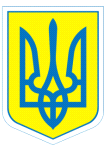 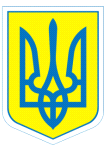 НАКАЗ17.04.2019			м.Харків							№ 53Про призначення відповідальногоза  проведення замірів обсягуремонтних робіт 	У зв’язку з початком поточного ремонту, на підставі   кошторису на 2019 рікНАКАЗУЮ:	1.Призначити відповідальним за проведення замірів обсягу ремонтних робіт Єрмоленка О.К., заступника директора з адміністративно- господарської роботи.	2. Єрмоленку О.К., заступнику директора з адміністративно-господарської роботи:2.1.Розпочати ремонтні роботи у закладі 	не пізніше 18.04.2019 року2.2. Забезпечити у закладі освіти умови для проведення ремонтних робіт.з 18.04.2019  до  31.05.20193.Контроль за виконанням даного наказу залишаю за собою.Директор					Л.МЕЛЬНІКОВАЗ наказом ознайомлений		О. ЄрмоленкоЄрмоленко, 370-30-63